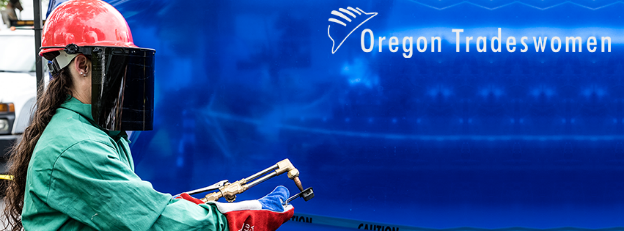 Board Application for Oregon TradeswomenAbout Oregon Tradeswomen:Oregon Tradeswomen promotes success for women in the trades through education, leadership, and mentorship.  We were founded in 1989 on the principles that women deserve and can attain economic self-sufficiency by pursuing careers in skilled trades while supporting industry to build a diverse workforce.  Thirty years strong, Oregon Tradeswomen offers apprenticeship readiness training programs, trades awareness and education, leadership development for tradeswomen, and technical assistance to organizations seeking to have a diverse and inclusive workforce. PROGRAMSThrough our core program areas, Oregon Tradeswomen works to:Recruit, train, place and retain women in the skilled tradesEncourage middle and high school aged girls to learn about skilled trades careers Address broader issues of economic justice, gender equity, and racial parity in  apprenticeship training, workforce development and employmentWHY SERVE?Support an organization dedicated to promoting success for women in the trades through education, leadership, and mentorship.Have an immediate and lasting impactGain valuable expertise while building important networks and relationships. Help our community by helping others. OREGON TRADESWOMEN BOARD APPLICATIONDate _____________________   Nominator (if any) _________________________________Name __________________________________________  Phone _____________________Employer________________________________ Type of Business_____________________E-mail address _______________________________________________________________Home address _______________________________________________________________List your past and present memberships on boards, committees and organizations that would assist you as an Oregon Tradeswomen Board Member: Please describe your other volunteer experience:____________________________________________________________________________________________________________________________________________________________________________________________________________________________________________________________Why do you want to be a Member of Oregon Tradeswomen’s Board of Directors?____________________________________________________________________________________________________________________________________________________________________________________________________________________________________________________________Please mark the strengths, abilities, and talents that you would bring to Oregon Tradeswomen ’s Board Oregon Tradeswomen’s Annual Report can be found on our website at https://oregontradeswomen.org/annual-report/Signature of Candidate: _________________________________	Date: ______________Please email this form to Oregon Tradeswomen’s Governance committee: 
info@oregontradeswomen.orgThank you! We will be in touch with you soon.OrganizationRole/TitleDate of ServiceSkills & ExperienceSkills & ExperienceBelief in / Support of MissionBoard of Directors ExperienceED Succession PlanningCommunity Affiliation / AccessCompensationFinancialFundraisingGrant WritingHuman ResourcesTrades Industry KnowledgeLeadershipLegalLobbyingMarketing / PROrganizational ManagementRisk ManagementStrategic PlanningTechnology / ITGender Equity and InclusionOther